от 31 января 2023 года									         № 45-рО внесении изменений в распоряжение администрации городского округа город Шахунья Нижегородской области от 5 февраля 2018 года № 34-р «Об утверждении перечня муниципальных услуг (функций), предоставляемых (исполняемых) администрацией городского округа город Шахунья Нижегородской области»В соответствии со статьей 15 Федерального закона от 27 июля 2010 года 
№ 210-ФЗ «Об организации предоставления государственных и муниципальных услуг»: 1. В распоряжение администрации городского округа город Шахунья Нижегородской области от 5 февраля 2018 года № 34-р «Об утверждении перечня муниципальных услуг (функций), предоставляемых (исполняемых) администрацией городского округа город Шахунья Нижегородской области» (с изменениями, внесенными распоряжением от 25 октября 2022 года № 408-р) внести изменения, изложив  перечень  муниципальных услуг в новой редакции, согласно приложению к настоящему распоряжению. 2. Управлению делами администрации городского округа город Шахунья Нижегородской области обеспечить размещение настоящего распоряжения на официальном сайте администрации городского округа город Шахунья Нижегородской области.3. Настоящее распоряжение вступает в силу с даты подписания. 4. Со дня вступления в силу настоящего распоряжения признать утратившим силу распоряжение администрации городского округа город Шахунья Нижегородской области от 25 октября 2022 года № 408-р «О внесении изменений в распоряжение администрации городского округа город Шахунья Нижегородской области от 5 февраля 2018 года № 34-р «Об утверждении перечня муниципальных услуг (функций), предоставляемых (исполняемых) администрацией городского округа город Шахунья Нижегородской области».Глава местного самоуправлениягородского округа город Шахунья							   О.А.ДахноПриложениек распоряжению администрации городского округа город Шахунья 
Нижегородской областиот 31.01.2023 г. № 45-рПеречень муниципальных услуг (функций), предоставляемых (исполняемых) администрацией городского округа город Шахунья Нижегородской области _________________________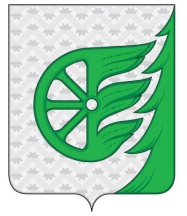 Администрация городского округа город ШахуньяНижегородской областиР А С П О Р Я Ж Е Н И Е№ п/пНаименование муниципальной услуги Структурное подразделение администрации городского округа город Шахунья, ответственное за организацию предоставления услуги Услуги в сфере образования1.Постановка на учет и направление детей в образовательные учреждения, реализующие образовательные программы дошкольного образования Управление образования администрации городского округа город Шахунья с участием  МБДОУ2.Предоставление информации об организации общедоступного и бесплатного дошкольного,  начального общего, основного общего, среднего (полного) общего образования, а также дополнительного образования в образовательных организациях, расположенных на территории городского округа город Шахунья Нижегородской областиУправление образования администрации  городского округа город Шахунья3.Зачисление в образовательную организацию городского округа город Шахунья Нижегородской областиУправление образования администрации  городского округа город Шахунья с участием  МБОУ, МКСКОУ, МБОУ ДОД4.Предоставление информации о результатах сданных экзаменов, тестирования и иных вступительных испытаний, а также зачислении в образовательную организацию на территории городского округа город Шахунья Нижегородской областиМКУК «Центр организационно-методической работы учреждений культуры городского округа город Шахунья» с участием  МБОУ ДОД, МАУ ДОД5.Предоставление информации о текущей успеваемости обучающегося, ведение электронного дневника и электронного журнала успеваемости на территории городского округа город Шахунья Нижегородской областиУправление образования администрации   городского округа город Шахунья с участием  МБОУ, МКСКОУ, МБОУ ДОД6.Предоставление информации об образовательных программах и учебных планах, рабочих программах учебных курсов, предметов, дисциплин (модулей),  календарных учебных графиках образовательных организаций городского округа город Шахунья Нижегородской областиУправление образования администрации   городского округа город Шахунья с участием  МБОУ7.Предоставление информации о порядке проведения государственной (итоговой) аттестации обучающихся, освоивших образовательные программы основного общего и среднего (полного) общего образования, в том числе в форме единого государственного экзамена, а также информации из базы данных Нижегородской области об участниках и результатах единого государственного экзаменаУправление образования администрации   городского округа город Шахунья с участием  МБОУ8.Предоставление информации, прием документов органами опеки и попечительства от лиц, желающих установить опеку (попечительство) над несовершеннолетними гражданамиУправление образования администрации  городского округа город Шахунья9.Предоставление информации, прием документов органом опеки и попечительства от граждан, желающих усыновить (удочерить) ребенка (детей) с последующей выдачей заключения о возможности (невозможности) гражданина быть усыновителем (удочерителем) ребенка (детей) Управление образования администрации  городского округа город Шахунья10.Выдача разрешений на совершение сделок с имуществом несовершеннолетних, проживающих на территории городского округа город Шахунья Нижегородской областиУправление образования администрации  городского округа город Шахунья11.Организация отдыха детей в каникулярное времяУправление образования администрации городского округа город Шахунья12.Запись на обучение по дополнительной образовательной программеУправление образования администрации городского округа город ШахуньяУслуги в сфере жилищно-коммунального хозяйства13.Предоставление информации о порядке предоставления жилищно-коммунальных услуг населению городского округа город Шахунья Нижегородской областиСектор промышленности, транспорта, связи, жилищно - коммунального хозяйства, энергетики администрации  городского округа город Шахунья14.Прием заявлений и выдача документов о согласовании переустройства и (или) перепланировки жилого помещения на территории городского округа город Шахунья Нижегородской областиОтдел архитектуры и капитального строительства администрации  городского округа город Шахунья15.Принятие документов, а также выдача решений о переводе или об отказе в переводе жилого помещения в нежилое или нежилого помещения в жилое помещение на территории городского округа город Шахунья Нижегородской областиОтдел архитектуры и капитального строительства администрации  городского округа город Шахунья16.Выдача выписок из домовых и похозяйственных книг, справок на территории городского округа город Шахунья Нижегородской области              Управление по работе с территориями и благоустройству администрации  городского округа город Шахунья, Территориальные отделы: Вахтан, СяваУслуги в сфере имущественно- земельных отношений и строительства                                          17.Предоставление информации об объектах недвижимого имущества, находящихся в муниципальной собственности и предназначенных для сдачи в арендуОтдел муниципального имущества и земельных ресурсов муниципального имущества городского округа город Шахунья18.Прием заявлений и выдача документов о согласовании проектов границ земельных участков на территории городского округа город Шахунья Нижегородской областиОтдел муниципального имущества и земельных ресурсов муниципального имущества городского округа город Шахунья19.Предоставление в собственность, аренду, постоянное (бессрочное) пользование, безвозмездное пользование земельного участка, находящегося в государственной или муниципальной собственности, без проведения торговОтдел муниципального имущества и земельных ресурсов муниципального имущества городского округа город Шахунья20.Предварительное согласование представления земельного участкаОтдел муниципального имущества и земельных ресурсов муниципального имущества городского округа город Шахунья21.Предоставление в безвозмездное пользование муниципального имущества, находящегося в собственности городского округа город Шахунья Нижегородской области, юридическим лицам в соответствии с федеральным законодательством и законодательством Нижегородской областиОтдел муниципального имущества и земельных ресурсов муниципального имущества городского округа город Шахунья22.Предоставление гражданам в собственность бесплатно либо в аренду для собственных нужд земельных участков, находящихся в государственной тили муниципальной собственности, для размещения гаражей на территории городского округа город Шахунья Нижегородской областиОтдел муниципального имущества и земельных ресурсов муниципального имущества городского округа город Шахунья23.Подготовка и выдача разрешений на строительство, реконструкцию капитальный ремонт объектов капитального строительства на территории городского округа город Шахунья Нижегородской областиОтдел архитектуры и капитального строительства администрации  городского округа город Шахунья24.Подготовка и выдача разрешений на ввод объектов в эксплуатацию на территории городского округа город Шахунья Нижегородской областиОтдел архитектуры и капитального строительства администрации  городского округа город Шахунья25.Выдача разрешений на установку рекламных конструкций на территории городского округа город Шахунья Нижегородской области, аннулирование таких разрешений, выдача предписаний о демонтаже самовольно установленных вновь рекламных конструкцийУправление по работе с территориями и благоустройству администрации  городского округа город Шахунья, Территориальные отделы: Вахтан, Сява26.Выдача градостроительного плана земельного участка, расположенного  на  территории городского округа город Шахунья Нижегородской областиОтдел архитектуры и капитального строительства администрации  городского округа город Шахунья27.Подготовка и выдача архитектурно-планировочного задания строительство реконструкций на проектирование объектов капитального ремонта  на территории городского округа город Шахунья Нижегородской областиОтдел архитектуры и капитального строительства администрации  городского округа город Шахунья 28.Присвоение адресов объектам адресации, изменение, аннулирование такого адресаУправление по работе с территориями и благоустройству администрации  городского округа город Шахунья, Вахтанский территориальный отдел, Сявский территориальный отдел29.Получение технических условий присоединения объекта капитального строительства к сетям инженерно-технического обеспечения и осуществление передачи этих условий индивидуальным предпринимателям, юридическим или физическим лицам, осуществляющим строительство или реконструкцию на территории городского округа город Шахунья Нижегородской областиОтдел архитектуры и капитального строительства администрации  городского округа город Шахунья30.Предоставление решения о согласовании архитектурно-градостроительного облика объекта на территории городского округа город Шахунья Нижегородской областиОтдел архитектуры и капитального строительства администрации  городского округа город Шахунья31.Согласование проведения работ в технических и охранных зонах на территории городского округа город Шахунья Нижегородской областиОтдел архитектуры и капитального строительства администрации  городского округа город Шахунья32.Согласование схемы движения транспорта и пешеходов на период проведения работ на проезжей части на территории городского округа город Шахунья Нижегородской областиУправление по работе с территориями и благоустройству администрации  городского округа город Шахунья, Территориальные отделы: Вахтан, Сява33.Выдача разрешения на перемещение отходов строительства, сноса зданий и сооружений, в том числе грунтов на территории городского округа город Шахунья Нижегородской областиОтдел архитектуры и капитального строительства администрации  городского округа город Шахунья34.Подготовка и утверждение документации по планировке территории в городском округе город Шахунья Нижегородской области Отдел архитектуры и капитального строительства администрации  городского округа город Шахунья35.Выдача разрешений на право вырубки зеленых насаждений на территории городского округа город Шахунья Нижегородской областиУправление по работе с территориями и благоустройству администрации  городского округа город Шахунья36.Порядок проведения контрольно-геодезической съемки и передаче исполнительной документации в уполномоченный орган государственной власти или местного самоуправленияОтдел архитектуры и капитального строительства администрации  городского округа город Шахунья37.Предоставление разрешения на отклонение от предельных параметров разрешенного строительства, реконструкции объектов капитального строительстваОтдел архитектуры и капитального строительства администрации  городского округа город Шахунья38.Предоставление разрешения на  условно разрешенный вид использования земельного участка или объекта капитального строительства, расположенного на территории городского округа город Шахунья Нижегородской областиОтдел архитектуры и капитального строительства администрации  городского округа город Шахунья39.Направление уведомления о соответствии указанных в уведомлении о планируемом строительстве параметров объекта индивидуального жилищного строительства или садового дома установленным параметрам и допустимости размещения объекта индивидуального жилищного строительства или садового дома на земельном участке на территории городского округа город Шахунья Нижегородской областиОтдел архитектуры и капитального строительства администрации  городского округа город Шахунья40.Направление уведомления о соответствии построенных или реконструированных объектов индивидуального жилищного строительства или садового дома требованиям законодательства Российской Федерации о градостроительной деятельностиОтдел архитектуры и капитального строительства администрации  городского округа город Шахунья41.Выдача акта освидетельствования проведения основных работ по строительству (реконструкции) объекта индивидуального жилищного строительства с привлечением средств материнского(семейного) капиталаОтдел архитектуры и капитального строительства администрации  городского округа город Шахунья42.Направление уведомления о планируемом сносе объекта капитального строительства и уведомления о завершении сноса объекта капитального строительства на территории городского округа город Шахунья Нижегородской областиОтдел архитектуры и капитального строительства администрации  городского округа город Шахунья43.Согласование установки на территориях общего пользования городского округа город Шахунья Нижегородской области оборудования детских игровых и (или) спортивных площадокОтдел архитектуры и капитального строительства администрации  городского округа город ШахуньяУслуги в сфере культуры44.Предоставление доступа к справочно-поисковому аппарату и базам данных МБУК «Централизованная библиотечная система городского округа город Шахунья»МКУК «Центр организационно-методической работы учреждений культуры городского округа город Шахунья» на базе МБУК «Централизованная библиотечная система городского округа город Шахунья» 45.Предоставление доступа к изданиям, переведенным в электронный вид, хранящимся в муниципальных библиотеках, в том числе к фонду редких книг, с учетом соблюдения требований законодательства Российской Федерации об авторских и смежных правах в городском округе город Шахунья Нижегородской областиМКУК «Центр организационно-методической работы учреждений культуры городского округа город Шахунья» на базе МБУК «Централизованная библиотечная система городского округа город Шахунья»46.Предоставление информации о времени и месте театральных представлений, филармонических и эстрадных концертов и гастрольных мероприятий театров и филармоний, киносеансов, анонсы данных мероприятий на территории городского округа город Шахунья Нижегородской областиМКУК «Центр организационно-методической работы учреждений культуры городского округа город Шахунья» с участием МБУК47.Запись на обзорные, тематические и интерактивные экскурсии на территории городского округа город Шахунья Нижегородской областиМКУК «Центр организационно-методической работы учреждений культуры городского округа город Шахунья» с участием МБУК48.Предоставление информации об объектах культурного наследия местного значения, находящихся на территории городского округа город Шахунья Нижегородской области и включенных в единый государственный реестр объектов культурного наследия (памятников истории и культуры) народов Российской ФедерацииМКУК «Центр организационно-методической работы учреждений культуры городского округа город Шахунья» 49.Предоставление информации о проведении ярмарок, выставок народного творчества, ремесел на территории городского округа город Шахунья Нижегородской областиМКУК «Центр организационно-методической работы учреждений культуры городского округа город Шахунья» с участием МБУКУслуги в сфере архивного дела 50.Выдача копий архивных документов, подтверждающих право на владение землей на территории городского округа город Шахунья Нижегородской области Отдел кадровой и архивной работы администрациигородского округа город ШахуньяУслуги в сфере улучшения жилищных условий граждан51.Принятие на учет граждан в качестве, нуждающихся в жилых помещениях на территории городского округа город Шахунья Нижегородской областиОтдел жилищной политики администрации  городского округа город Шахунья 52.Предоставление информации об очередности предоставления жилых помещений на условиях социального найма в городском округе город Шахунья Нижегородской области  Отдел жилищной политики администрации  городского округа город Шахунья 53.Признание граждан малоимущими в целях принятия на учет в качестве нуждающихся в жилых помещениях муниципального жилищного фонда, предоставляемых по договорам социального найма в городском округе город Шахунья Нижегородской области  Отдел жилищной политики администрации  городского округа город Шахунья 54.Признание помещения жилым помещением, жилого помещения непригодным для проживания и многоквартирного дома аварийным и подлежащим сносу или реконструкцииОтдел жилищной политики администрации  городского округа город Шахунья 55.Признание садового дома жилым домом и жилого дома садовым домом на территории городского округа город Шахунья Нижегородской областиОтдел жилищной политики администрации  городского округа город Шахунья56.Признание молодых семей участниками муниципальной программы городского округа город Шахунья Нижегородской области «Обеспечение жильем молодых семей в городском округе город Шахунья Нижегородской области» для получения социальной выплаты на приобретение (строительство) жилья»Отдел жилищной политики администрации  городского округа город ШахуньяИные сферы деятельности57.Предоставление муниципальных гарантий городского округа город Шахунья Нижегородской областиФинансовое управление администрации  городского округа город Шахунья58.Выдача разрешений на вступление в брак несовершеннолетним, достигшим возраста 16 лет, на территории городского округа город Шахунья Нижегородской области Юридический отдел администрации  городского округа город Шахунья 59.Выдача разрешений на вступление в брак несовершеннолетним, не достигшим возраста 16 лет, но не моложе 14 лет, на территории городского округа город Шахунья Нижегородской областиЮридический отдел администрации  городского округа город Шахунья 60.Предоставление субсидий на оказание муниципальной поддержки в виде грантов-субсидий начинающим малым предприятиям на создание собственного дела в целях возмещения части затрат, связанных с началом предпринимательской деятельности на территории городского округа город Шахунья Нижегородской областиСектор по поддержке малого бизнеса и развития предпринимательства администрации  городского округа город Шахунья 61.Предоставление субсидии на возмещение части затрат субъектам малого и среднего предпринимательства, связанных с приобретением оборудования (в том числе по договорам лизинга) в целях создания и (или) развития, и (или) модернизации производства товаров (работ, услуг) на территории городского округа город Шахунья Нижегородской областиСектор по поддержке малого бизнеса и развития предпринимательства администрации  городского округа город Шахунья 62.Назначение опекуна или попечителя над совершеннолетними недееспособными или не полностью дееспособными гражданами или постановка на учетЮридический отдел администрациигородского округа город Шахунья63.Выдача разрешения на выполнение авиационных работ, парашютных прыжков, демонстрационных полетов воздушных судов, полетов беспилотных летательных аппаратов, подъемов привязных аэростатов над населенными пунктами городского округа город Шахунья Нижегородской области, а также посадки (взлета) на расположенные в границах населенных пунктов городского округа город Шахунья Нижегородской области площадки, сведения о которых не опубликованы в документах аэронавигационной информацииСектор промышленности, транспорта, связи, жилищно - коммунального хозяйства, энергетики администрации  городского округа город Шахунья